Science: Science: Planet EarthLiving and Non-livingLearning Intention:We are learning to understand the difference between living and non-living things and determine if they are a plant, animal or other using a variety of features.Success Criteria: Say: I can explain the difference between a living and non-living thing.Write: I can write facts about living and non-living things.Make: I can go on a scavenger hunt and find living and non-living thingsDo: I can sort objects into living and non-living things.Is it Alive?  Have a look at the photo below and identify which objects are alive.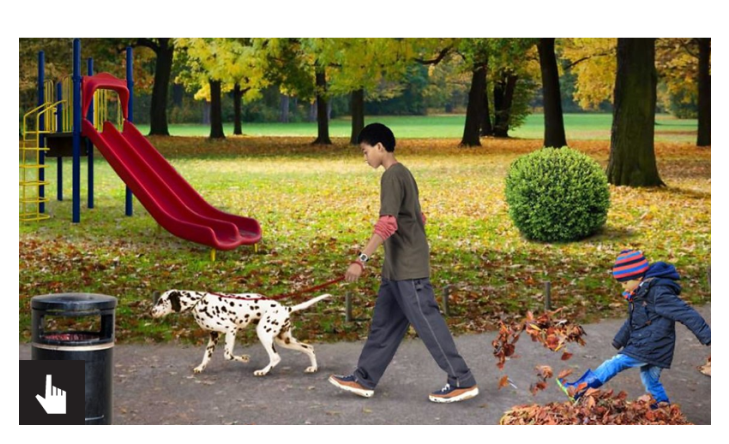 QuestionsWhat makes living things different from non-living things?Watch this video clip on living and non-living thingswww.generationgenius.com/?share=35C78Key FactsLiving things grow, take in nutrients and reproduce.Non-living things don't do those three things.There are many living and non-living things all around us.QuestionsWhat do we mean when we say something grows?What do we mean by the word nutrients?What do we mean when we say something reproduces?Consolidation ActivityGo on a scavenger hunt and find examples of living and non-living things.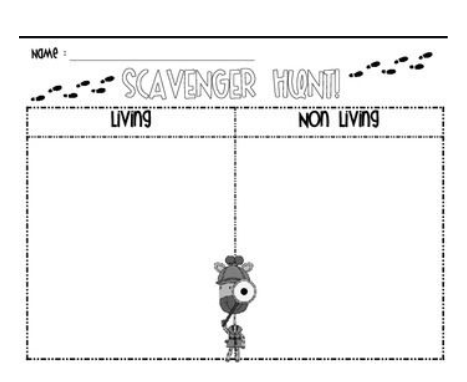 Take a photo or the things you collect / observe or write them down, sorted into living and non-living.Complete the quiz to see what you have learned today. 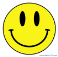 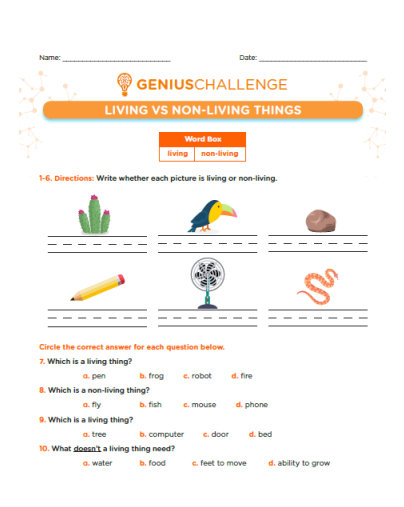 Did you meet the success criteria?  Success Criteria: Say: I can explain the difference between a living and non-living thing.Write: I can write facts about living and non-living things.Make: I can go on a scavenger hunt and find living and non-living thingsDo: I can sort objects into living and non-living things.Share something you have learned in science today with someone in your family. 	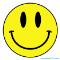 